Zuster Tarcisia Bouchier is zondagmiddag 16 februari 2014 in “Huize Witven” in Someren overleden. 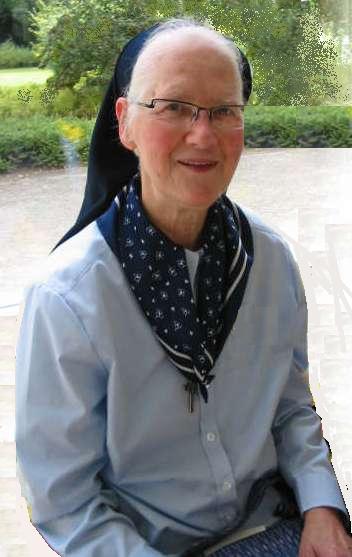 De laatste tijd ging haar gezondheid zienderogen achteruit. Door een herseninfarct, dat haar een tijdje geleden trof, werd haar vermogen om zich te kunnen uiten ernstig belemmerd. Ook lopen ging niet meer. Dit werd een echte beproeving voor haar. De Heer heeft haar nu thuisgeroepen. Zuster Tarcisia is rustig ingeslapen op de leeftijd van 91 jaar.Zuster Tarcisia, Johanna, Zuster Tarcisia, Johanna, Francisca, Antoinette Bouchier, werd geboren in Groningen,1 juli 1922. In september 1945 trad ze toe tot onze Congregatie, op 18 maart 1948 legde ze haar eerste geloften af. Na het behalen van de onderwijsakte heeft ze in verschillende scholen les gegeven aan de basisschool. Lang heeft ze het lesgeven niet kunnen volhouden; in 1968 moest ze wegens ziekte het reguliere onderwijs vaarwel zeggen. Gelukkig kreeg ze de gelegenheid om individueel bijlessen te geven aan leerlingen die best wat ondersteuning konden gebruiken. Ze deed het graag  met zorg en toewijding. Ook als chauffeuse heeft ze zich ingezet tot dit te zwaar werd. Zo droeg ze met haar mogelijkheden haar steentje bij aan de gemeenschap. In de groep was ze vriendelijk, hartelijk en ze trad niet op de voorgrond. In haar leefde echter het verlangen om een meer contemplatief leven te leiden. Ze probeerde ook anderen er bij te betrekken. In 2003 kon ze haar verlangen vervuld zien, toen ze na overleg met het Provinciaal Bestuur, zich in Someren vestigde. In “Huize Witven”, het kloosterverzorgingshuis voor zusters uit beschouwende ordes, heeft ze een mooie tijd gehad. Ze behield het contact met de congregatie ook door de diverse bezoeken die er aan haar gebracht werden. Er was altijd een hartelijke band met haar familie. Wij allen zullen haar missen. In de avondwake in “Huize Witven” is zuster Tarcisia dankbaar herdacht. 21 februari hebben we tijdens een eucharistieviering afscheid van haar genomen en haar begeleid naar haar laatste rustplaats op ons kloosterkerkhof bij Huize St. Elisabeth in Lage Vuursche.Zuster Tarcisia, veel dank en rust nu in vrede.